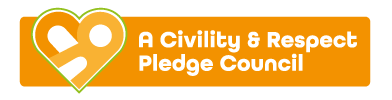 MINUTES OF THE CHRISTMAS LIGHTS COMMITTEE MEETING HELD ON MONDAY 21ST JUNE 2023 7PMPresent: Chair of Committee: Councillor Scott Walker Councillors: John Walker, Matt Memmott-Richardson & Shirl SounesStaff: Vic Johnstone 01/23c To receive apologies for absenceNo apologies were recieved02/23c To receive any declarations of interest from MembersNo declarations were received 03/23c Public ParticipationNo members of public were present04/23c To consider any items which should be taken in exclusion of the press and publicThere were none 05/23c Review of display layout (Appendix A) Following discussions VJ to update display layout06/23c Important datesInstallation date – To be completed after the end of British Summer Time (After 29th October)Trial switch on – Thursday 23th November 7PMChristmas Lights switch on event – Saturday 25th November 2023, time to be confirmedCouncillors Memmott-Richardon & Sounes to attend with VJ to choose a suitable treeCouncillors Sounes & Memmott-Richardson will assist with the monitoring of downtime throughout the display period07/23c Review of remedial works2 x RCD’s to columns (if required) £250.00Printscene upgrade to digital time clock £100.00Bluey’s Asset number 133675 – Move display to column £25.0008/23c Budget update 2023/2024 budget £32,000City Illuminations contract - £20,000Electricity - £1,000Real Christmas trees - £2,000Replacement cone tree and refurbishment of existing displays to match £6,700Planned remedial works - £375.00Contingency £1,925Total: £32,000Additional remedial works required – Members heard that the Christmas Light electricity socket sited above 76 King Street has been damaged and the brackets had been removed.VJ will report this to City Illuminations and arrange for column 124174 to be stress tested, replacement brackets purchased at a cost of £25.00 and for the light to be repositioned on column 124174.  Earmarked reserves from 22/23 budget £2,732.78*DCC works planned for 28.06.2023Wash House – Asset number 742 – Move control gear into pillar. Armored cable from pillar to socket£1,657.78 Derbyshire County Council* £450.00 City Illuminations Bradley & Co – Asset number 134496 – Add RCD and small enclosure in column£125.005 x RCDs to columns £500.00